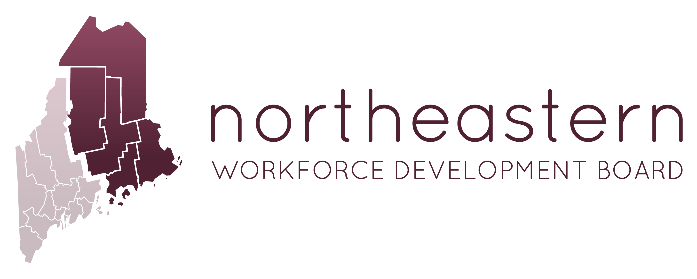 Young Workers Advisory Committee Quarterly MeetingSeptember 27, 2023– 9am-10:30amJoin Zoom Meetinghttps://us02web.zoom.us/j/83751075790?pwd=CYfUpTwxMxHab-EOZMFkU34wHGyMX0.1Meeting ID: 837 5107 5790Passcode: 420608Telephone Conference Dial:  1-646-876-9923 Meeting ID: 837 5107 5790AGENDAWelcome and Introductions – Susan Cerini Employer Mingle (30 min)Agency/Program Updates Reflections/Action Items from Meeting: *Who is missing from our team?  Invite a guest that would benefit from learning more about the team or that the team would benefit from having them there.  *Employer spotlight:  Employer Ideas*OtherNext Meeting December 28, 2023 ~ 9am-10:30am